Ref:01/2020ASSUNTO: REQUER AO EXCELENTÍSSIMO SENHOR PREFEITO ARQUITETO CARLOS NELSON BUENO, JUNTO A SECRETARIA DE MOBILIDADE URBANA, PARA QUE SEJA REALIZADA NOTIFICAÇÃO DA EMPRESA VIAÇÃO FÊNIX, RESPONSÁVEL PELO TRANSPORTE PÚBLICO MUNICIPAL, SOBRE O PROBLEMA COM ESTACIONAMENTO IRREGULAR DE ÔNIBUS NA PRAÇA DUQUE DE CAXIAS, DA CIDADE DE MOGI MIRIM/SP.DESPACHO:		SALA DAS SESSÕES____/____/_____                              PRESIDENTE DA MESAREQUERIMENTO N°                                    DE 2020SENHOR PRESIDENTE,SENHORES VEREADORESE SENHORAS VEREADORASFomos procurados por munícipes residentes da região central de Mogi Mirim e frequentadores da Igreja São Benedito, aos redores da Praça Duque de Caxias, os quais solicitaram notificação da Empresa Viação Fênix, responsável pelo transporte urbano público de Mogi Mirim, acerca de estacionamento irregular e infrações de trânsito em frente a Paróquia São Benedito.Segundo as reivindicações da população e moradores que frequentam os cultos na Igreja São Benedito que os Ônibus ficam parados ao redor da praça Duque de Caxias com o motor ligado, impedindo que os fiéis utilizem o espaço para estacionar os seus automóveis, dia após dia, noite após noite, o tempo todo causando transtorno até nos horários de domingo.Requeiro, na forma regimental, e depois de ouvido o Douto Plenário desta Casa, que seja oficiado ao Excelentíssimo Senhor Prefeito Municipal Arquiteto Carlos Nelson Bueno, através da Secretaria de Mobilidade Urbana, notificação sobre problema com estacionamento irregular de ônibus na praça Duque de Caxias, da Empresa Viação Fênix, responsável pelo transporte público da cidade de Mogi Mirim/sp.Sala das Sessões “Vereador Santo Rótolli”, em 11 de setembro de 2020Vereador Bacharel em Direito Orivaldo Aparecido Magalhães(Magalhães da Potencial)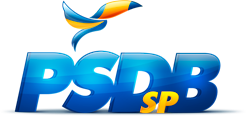 